CavaPooChons, like Cavachons, are friendly dogs that like to be around their human companions. CavaPooChons can inherit traits from all three breeds. The Poodle trait seems to adds an extra dose of high intelligence to their personality. Because of this influence from the Poodle, they will need extra mental stimulation such inside puzzles and outside games.  Going on walks is a favorite with them, but they have no problems relaxing and snuggling on the couch for hours.  They will benefit from a couple of good walks per day. They are excellent for active families and those that enjoy outside exercise!They will inherit strong companion traits from the Cavalier King Charles Spaniel and the Bichon Frise.  Because of this and just like the Cavachon, they do not do well left alone during the day.Overall, their nature is playful and friendly and they are known as sociable dogs that get along with other breeds, other animals and people. CavaPooChons will have large curls and soft coats.  Here are some pictures of these beauties!Scroll down to see all pictures.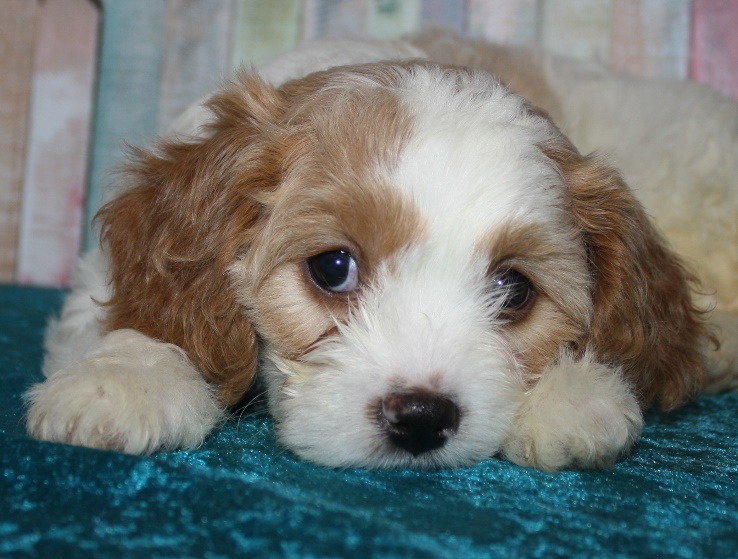 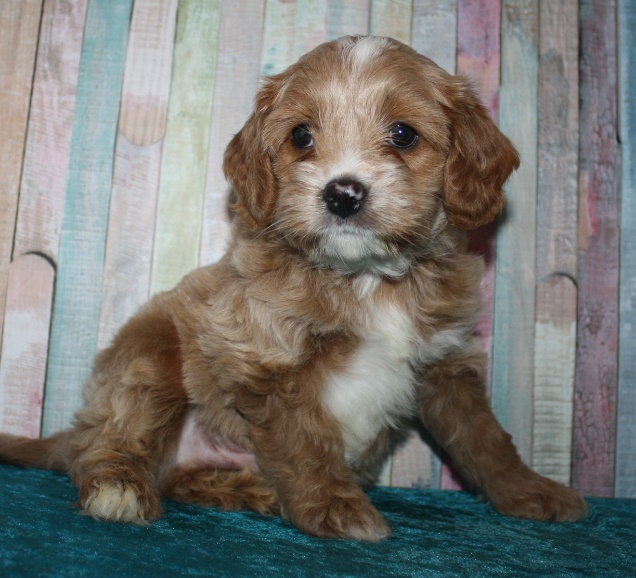 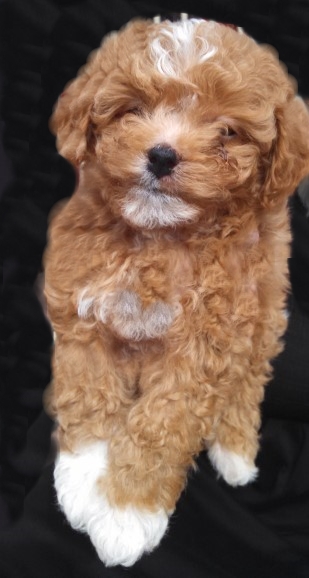 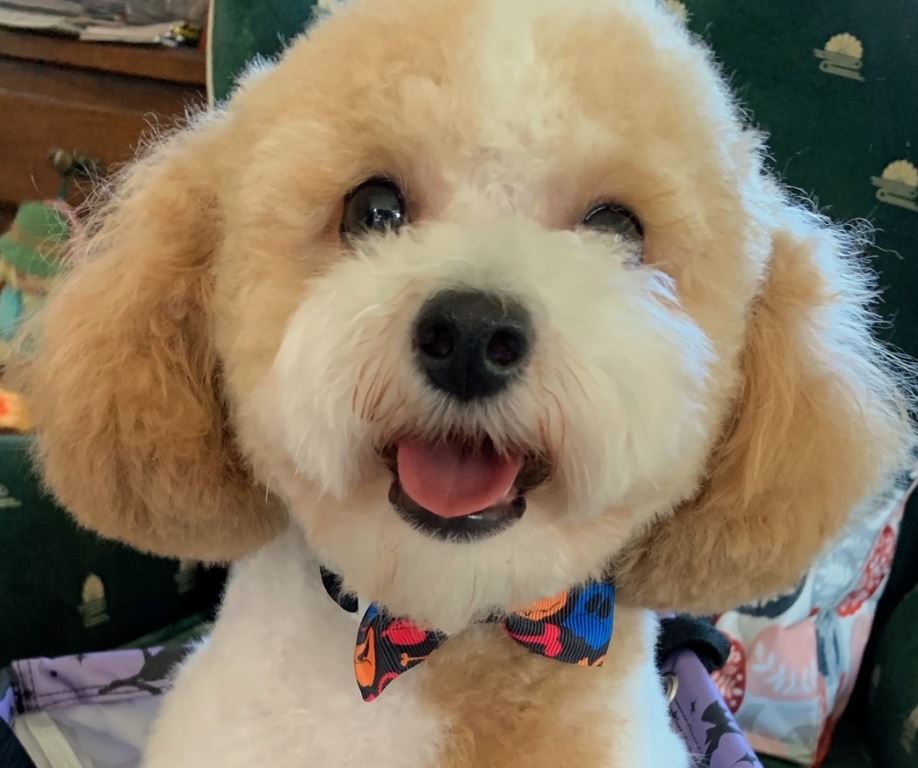 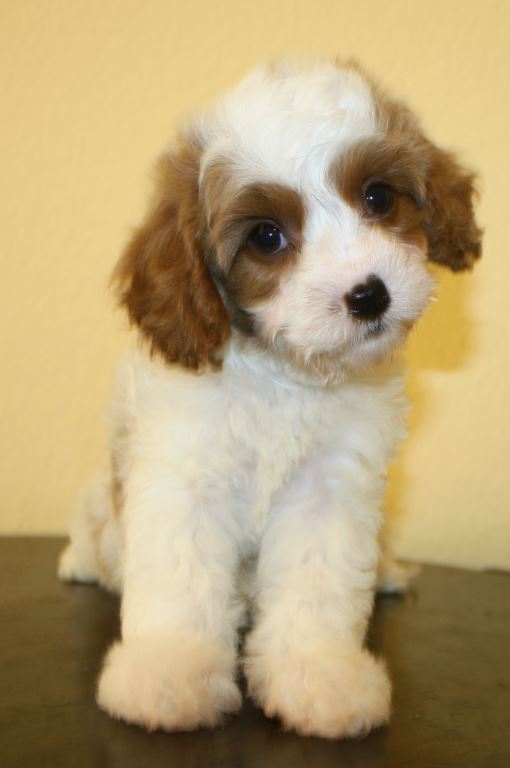 